Medvedev AleksandrCertificates:Experience:Position applied for: MasterDate of birth: 22.01.1973 (age: 44)Citizenship: UkraineResidence permit in Ukraine: YesCountry of residence: UkraineCity of residence: OdessaContact Tel. No: +38 (067) 481-19-16E-Mail: myedvyedyev@ukr.netSkype: myedvyedyev73U.S. visa: Yes. Expiration date 29.12.2025E.U. visa: NoUkrainian biometric international passport: Not specifiedDate available from: 06.03.2017English knowledge: GoodMinimum salary: 8000 $ per monthTypeNumberPlace of issueDate of expiryMASTER14.12.2021GMDSS04.01.2022PositionFrom / ToVessel nameVessel typeDWTMEBHPFlagShipownerCrewingMaster20.06.2016-15.11.2016BRASSCHAATBulk Carrier33000-MARSHALL ISLANDSSBM-1 INCBSMMaster25.04.2016-08.06.2016VIRTUOUS STRIKERBulk Carrier56000-BAHAMASESTSTARLINEMaster11.06.2015-05.10.2015FORCE RANGERBulk Carrier46000-ISLE OF MANESTSTARLINEMaster02.07.2014-17.02.2015DELTA RANGERBulk Carrier43000-ISLE OF MANESTSTARLINEMaster09.09.2013-22.02.2014POWER RANGERBulk Carrier46000-ISLE OF MANESTSTARLINEMaster05.01.2013-17.06.2013DYNAMIC STRIKERBulk Carrier56000-BAHAMASESTSTARLINEChief Officer22.12.2011-10.06.2012Bulk Carrier168000-ISLE OF MANESTSTARLINEChief Officer10.05.2011-05.10.2011ISLAND RANGERBulk Carrier43000-ISLE OF MANESTSTARLINEChief Officer22.08.2010-13.02.2011DYNAMIC STRIKERBulk Carrier56000-BAHAMASESTSTARLINE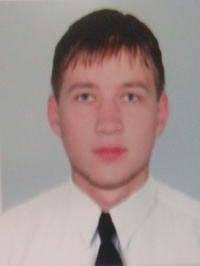 